BULLETIN D’INSCRIPTIONA retourner avec votre règlement avant le : 25 septembre 2020 àAIBODEEMaison des associations – Boite P32 rue des Corroyeurs - 21068 DIJON CedexOu aibodee21@gmail.comTel : 06.82.06.49.49 (présidente de l’AIBODEE)Nom :Prénom :Fonction :Courriel :Adresse professionnelle :Adresse personnelle :L’inscription comprend :L’accès aux conférences et aux stands, les pauses et le déjeuner (Aucun remboursement ne sera effectué en cas d’annulation de l’inscription)DROITS D’INSCRIPTION : 	- Adhérents : 50€- Non Adhérents : 75€- Juniors et Seniors : 10€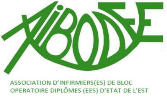 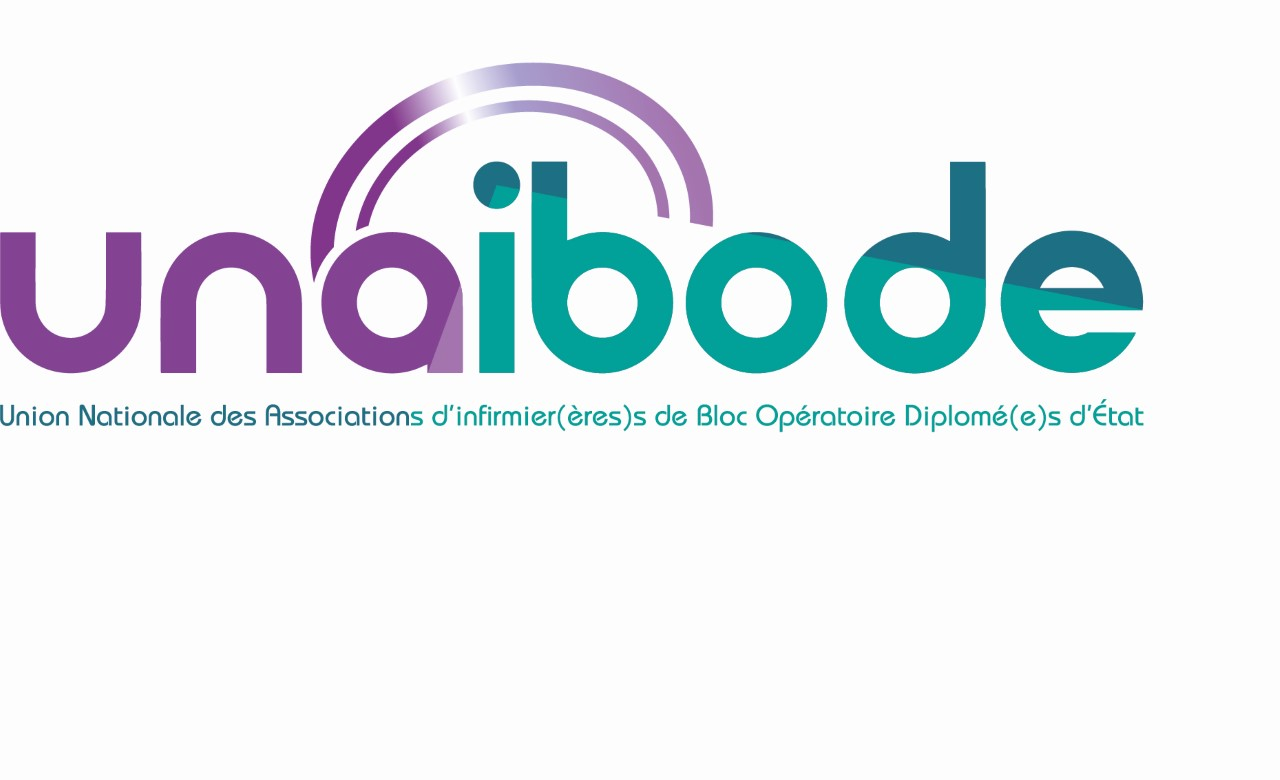 29ème Journée Régionale d’Étude et de Perfectionnement de l’AIBODEESamedi 10 octobre 2020Lieu : salle Edgar Faure à la mairie de DOLE - 39100 DoleUne Journée de bien être au Bloc opératoire.PUBLIC CONCERNE : IBODE, IDE travaillant au Bloc Opératoire, Étudiants IBODE, IADE, Cadres de Santé, Cadre Supérieur de Santé, AS travaillant au Bloc Opératoire, Chirurgiens, Anesthésistes.MATINUne journée de bien être au Bloc Opératoire.Modérateur : Mme Florence NOZIERECadre de Bloc OpératoireCHU Besançon8H00-8H30 : 	Accueil des participants8H30-8H45 : 	Mot de la présidente de l’AIBODEE.Mme Emmanuelle VUILLET- IBODE – CHU Besançon8H45-9H45 : 	Techniques d’Optimisation du Potentiel (TOP). Mr Laurent SAURIAT – expert en TOP, préparateur mental.10H00-10H30 : Présentation Travail Intérêt Professionnel sur « Si l’hypnose m’était contée ». Mme Lorène LANGEL – IBODE – CHU Besançon10H30-11H15 : PAUSE ET VISITE DES PARTENAIRES EXPOSANTS11H15-12H30 : Comment être bienveillant grâce à la communication thérapeutique.Mme Florence JACQUINOT - IADE – CH Vesoul et Mme Christelle MOREL – IBODE – CH Vesoul12H30-14H00 : REPAS BUFFET ET VISITE DES PARTENAIRES EXPOSANTSAPRES-MIDI	 Une journée de bien être au Bloc Opératoire.Modérateur : 14H00-15H00 : Législation gardes et astreintes – vos droits.		   Mr Geoffroy TRIBOULIN – IBODE - CH15H00-16H00 : Méditation pleine conscience.	   Mme Sylvie ARNAUD – IBODE – CGFL Dijon16H00 : Tirage au sort de la Tombola16h30 :	 Assemblée générale de l’AIBODEEToute l’équipe AIBODEE vous souhaite une bonne journée. Emmanuelle VUILLET (IBODE) présidente de l’AIBODEE, Monique PAUTET (IBODE) Vice présidente de l’AIBODEE, Chantal CIARAMELLA (IBODE) Trésoriére , Aurélie BOURCELOT (IBODE) secrétaire et Audrey DELARASSE (IBODE) chargée de communication.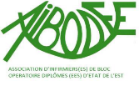 AIBODEEAssociation des Infirmier(e)s de Bloc Operatoire Diplômé(e)s d’Etat de l’EstMaison des Associations – Boite P3 – 2 rue des Corroyeurs – 21068 DIJON cedexAibodee21@gmail.comN° Organisme formateur : 262101171221     SIRET : 403 486 129 00014Association à but non lucratif (loi 1901) Membre de l’UNAIBODE